 Manager - network Engineering                                             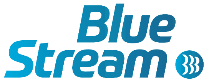 Position SummaryThe Network Engineering Manager is responsible for the planning, implementation, as well as the operational management of all aspects of the Blue Stream voice, video, and data networks.  This position plans new technology innovation and implementation, supports daily operations, and facilitates team performance.  Meets the network engineering needs of future projects, directs activities to meet customer requirements, improves existing services and implements new process efficiencies to reduce costs and enhance customer satisfaction. The Network Engineering Manager serves as the subject matter expert and provides guidance to engineers as required. Knowledge, Skills and Abilities                               Cisco CCNA/CCDA/CCNP/CCDP certifications or equivalent practical knowledge, and/or higher-level certification preferred (example – CCIE)In-depth knowledge Cisco routing architectures and protocols (Example - BGP, OSPF, EIGRP)In-depth experience of internet peering and network caching solutionsIn-depth Cisco knowledge of the cBR8 network architecture – CCAP and Remote-PhyIn-depth experience working with HFC based video and IPTV platforms In-depth Calix knowledge with the E20, E7, and E3 network architectures – GPON and Metro-EDevelop and support a culture of measured continuous improvement and best practicesAdvise engineering team and peer technical teams on all technology matters including problem resolution to complex issuesReviews company goals in order to develop and manage a network engineering plan and budgetCollaborate to promote and understand new and emerging technologies to determine where innovative technology can be used across the organizationInfluence roadmaps across the industry; estimates and models the impact of industry strategies, specifications, and new technologiesAnalyze network performance against customer requirements and directs corrective action.Participate with the VP of Engineering in developing and defining multi-year technology plansEducation and ExperienceBachelor’s Degree in Electrical Engineering, Computer Science, or related technical fieldSeven to ten years of relevant work experience (Telco or MSO) as a Network Engineering Manager with a concentration in engineeringNetwork Security certifications are considered a plusWorking Conditions Work is in a normal office setting 80% of the time with travel required 20% of the time.